教室に掲示をしてください。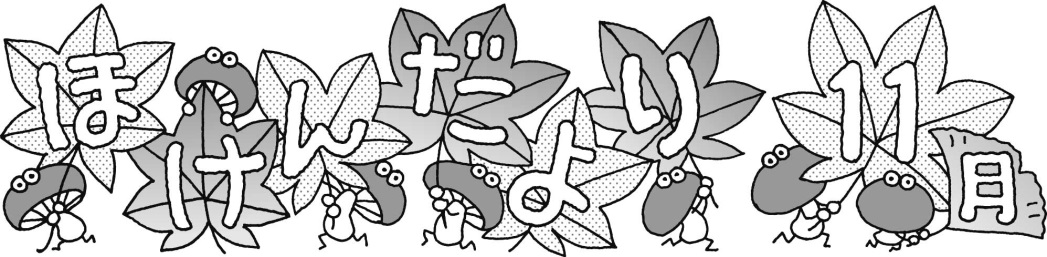 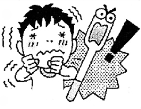 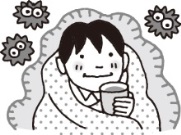 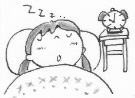 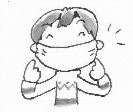 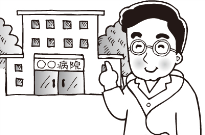 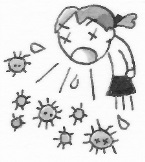 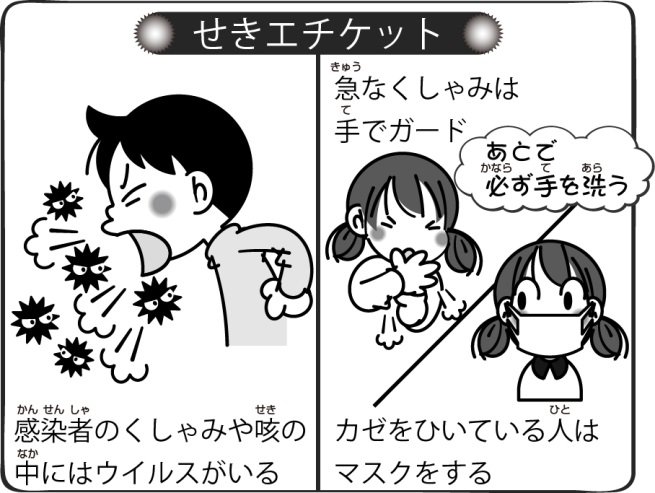 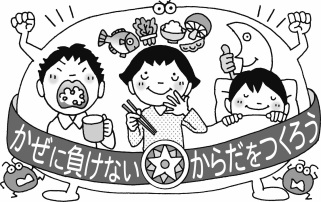 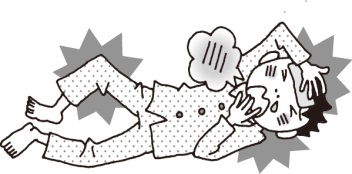 